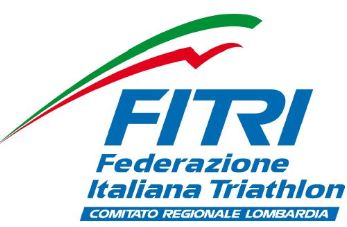 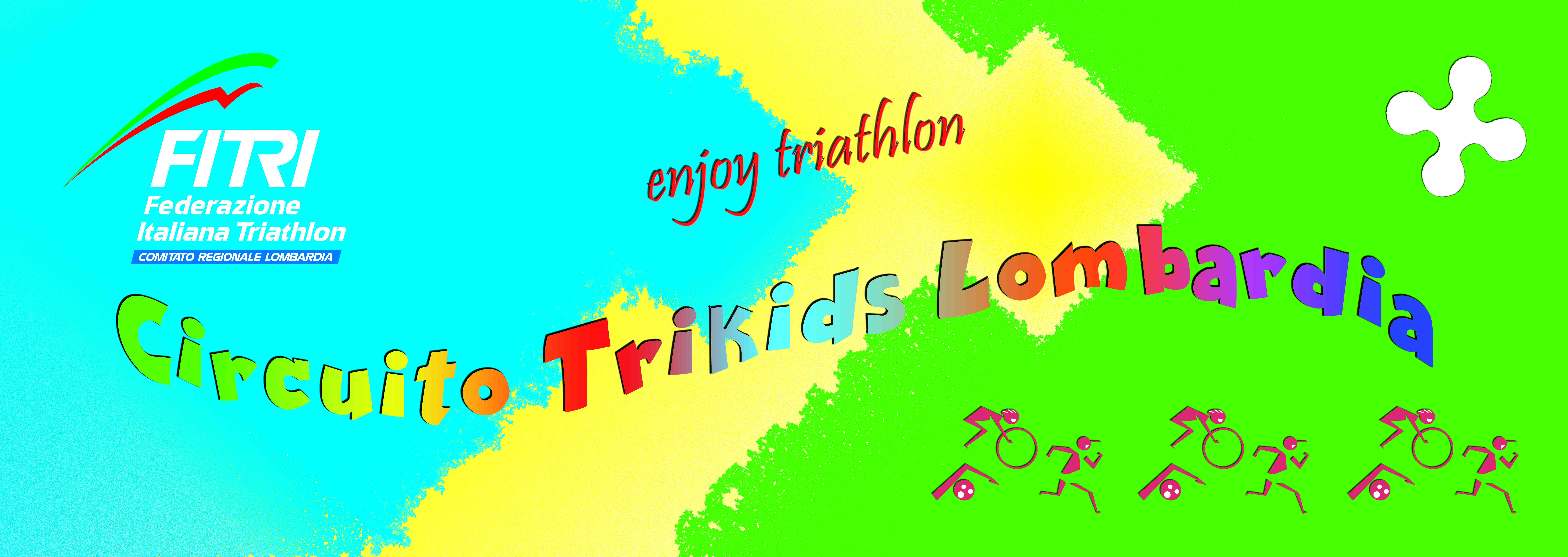 PROGETTO:  CIRCUITO TRI-KIDS LOMBARDIA 2017Il Comitato Regionale Triathlon della Lombardia, confortato dai risultati positivi raggiunti nell’anno 2016 ed in accordo con il Programma Attività Giovanile 2016 e con “Elementi Progettuali 2016” anche quest’anno intende organizzare un circuito regionale di gare rivolto alle categorie giovanili.Il Comitato ritiene fondamentale dare la possibilità ai giovani triathleti di confrontarsi in un numero discreto di competizioni, come logica conseguenza del lungo lavoro di preparazione invernale, ma anche in considerazione della tendenza Federale di equiparare i vari circuiti interregionali, rendendoli omogenei come numero di competizioni.Per quanto sopra, il Comitato Regionale Triathlon della Lombardia ha quindi deliberato di organizzare il:CIRCUITO TRI-KIDS LOMBARDIAAlcuni dati numerici possono, meglio di qualsiasi altra considerazione, definire la portata del successo ottenuto anche nell’edizione 2015 del CIRCUITO TRI-KIDS LOMBARDIA:Sono state 28 le Società di triathlon coinvolte (26 nel 2016);456 gli atleti che hanno partecipato ad almeno una gara (417nel 2016) suddivisi come indicato nella tabella che segue.CIRCUITO  TRI-KIDS  LOMBARDIAREGOLAMENTO (2017)Possono partecipare al CIRCUITO TRI-KIDS LOMBARDIA tutte le società regolarmente affiliate per l’anno in corso con sede sociale in Lombardia con un numero illimitato di atleti, regolarmente tesserati, per ogni gara e categoria. Possono partecipare alle singole gare di circuito anche società con sede sociale NON in Lombardia ma queste non concorreranno alla classifica finale sia per singolo atleta, sia per società. Per il Circuito TRI-KIDS LOMBARDIA, valgono tutte le regole enunciate nel Regolamento Tecnico vigente e quelle aggiuntive descritte nel documento “Programma Attività Giovanile 2016” ed “Elementi Progettuali 2016”, se non diversamente specificato nella Circolare Gare Giovani corrente. In particolare valgono le regole di gara indicate al paragrafo 5 (REGOLE DI GARA SPECIFICHE PER LE CATEGORIE GIOVANILI) descritte nel documento “Programma Attività Giovanile 2016” ed in “Elementi Progettuali 2016”,  riguardanti il comportamento in gara (anche dei genitori/accompagnatori nei confronti dei giudici di gara “Elementi Progettuali 2016” pag. 22) , il rapporto massimo di trasmissione ed il diametro massimo delle ruote che per le categorie giovanissimi e di 27”,5, mentre, visti gli sviluppi recenti del mercato delle mountain bike, per le categorie Youth “A” e “B” e Junior, il diametro massimo è di 29” . In situazioni particolari e non previste, per consentire lo svolgimento delle attività, nel rispetto dei principi di sicurezza, tutela dei partecipanti e regolarità della competizione, le regole possono subire modifiche ad opera del delegato tecnico e/o Giudice Arbitro in accordo con il responsabile attività giovanile e con la commissione giovani e adattate alla situazione contingente.Si ricorda  inoltre che allo scopo di garantire la sicurezza dei giovani atleti i PERCORSI CICLISTICI, per tutte le categorie, dovranno essere CHIUSI al traffico. In via eccezionale, può essere fatta richiesta di organizzazione di gare con percorsi ciclistici aventi tratti con traffico controllato e totalmente regolato dalla Polizia Municipale o dal personale delle Forze dell’Ordine, in collaborazione con personale qualificato dell’organizzazione. Le richieste devono essere inoltrate al Presidente del Comitato Regionale Triathlon e per cc al CGN e al Responsabile Area Tecnica federale e verranno accettate solo se la particolare regolamentazione del traffico presentata sarà valutata come totalmente garante della sicurezza degli atleti. Sarà comunque facoltà del Delegato Tecnico e/o del Giudice Arbitro consentire o meno la competizione. Il circuito è riservato alle categorie:Minicuccioli (6 – 7 anni)Cuccioli (8 – 9 anni) Esordienti (10 – 11 anni)Ragazzi (12 – 13 anni)youth A (14 – 15 anni)youth B (16 – 17 anni) junior (18 – 19 anni)DISTANZE MASSIME PREVISTE DAL PROGRAMMA ATTIVITA’ GIOVANILE 2017DISTANZE CONSIGLIATE PER IL CIRCUITO TRI-KIDS LOMBARDIAIl circuito Tri-Kids Lombardia 2017 si attesta sulle seguenti gare* Circuito Nord OvestÈ prevista una graduatoria finale individuale e di squadra.CLASSIFICA INDIVIDUALEI punteggi individuali sono calcolati facendo riferimento alla tabella pubblicata sul “PROGRAMMA ATTIVITA’ GIOVANILE 2015” a cura della FITRI e di seguito riportata:TABELLA PUNTIInoltre ad ogni atleta partente, ma che per infortunio od altra causa (ad eccezione della squalifica) non dovesse concludere la gara, verranno assegnati 2 punti.Per evitare di falsare la classifica generale di società, per ogni categoria, quando il numero dei partecipanti è ridotto, verrà adottato il criterio seguente per l’assegnazione dei punteggi individuali:se i partecipanti (partenti) saranno in numero ≥ 10, varranno i punteggi normali indicati nella tabella sopra riportata;se i partecipanti (partenti) saranno in numero compreso tra 6 e 9, varrà la seguente tabellase i partecipanti (partenti) saranno in numero ≤ 5, varrà la seguente tabellaAl fine di stabilire la classifica finale individuale, per ogni atleta verranno considerati i migliori 7 risultati, se le gare del circuito dovessero essere 11, 6 se dovessero essere 9 ; verranno premiati i primi tre atleti per ogni categoria.CLASSIFICA A SQUADRALa somma dei singoli punteggi individuali ottenuti di ogni atleta contribuiranno alla classifica finale di società.CONTRIBUTIIl Comitato Regionale Triathlon mette a disposizione un montepremi di 3000 €  distribuito tra le prime 6 Società classificate.I criteri di suddivisione dei contributi saranno i seguenti:50% (1500 €) quota legata al numero di atleti che hanno partecipato ad almeno due gare del Circuito Tri-Kids  Lombardia.Calcolo percentuale: n° di atleti delle singole società che hanno partecipato ad almeno due gare/ somma degli atleti di tutte le società lombarde  (che hanno partecipato ad almeno due gare del circuito).[es. Società X: (35/153)x100=22,88%]  30% ( 900 €) quota legata alla partecipazione alle gare del circuito tri kids Lombardia, (minimo 5 gare). Calcolo percentuale: n° di gare a cui la società ha partecipato (minimo 5 gare) /n° di gare totali (somma delle gare delle società che hanno partecipato ad almeno 5 gare).[es. Società X: (10/52)x100=19,23%]  20% (600 €) quota legata al merito punteggio finale circuito tri kids Lombardia.Calcolo percentuale: punteggio finale della singola società/somma dei punteggi delle società lombarde.[es. Società X: (8277/20134)x100= 41,11%] Le premiazioni verranno effettuate alla festa di fine anno che, come consuetudine, viene organizzata dal Comitato Regionale Triathlon Lombardia. MCUCU ES RA YA YB JUTOTALIMASCHI7. 2260.5453.6251.5248.4631.3715250.288FEMMINE12.1332.31 34 3045.42 26.17 18.26 9167.168417.456N. TOTALE ATLETI COINVOLTI NEL CIRCUITON. TOTALE ATLETI COINVOLTI NEL CIRCUITON. TOTALE ATLETI COINVOLTI NEL CIRCUITON. TOTALE ATLETI COINVOLTI NEL CIRCUITOCATEGORIETRIATHLONDUATHLONAQUATHLONMINICUCCIOLI50m-500m-250m200m-500m-100m100m-50m-100mCUCCIOLI100m-1,5km-500m400m-1,5km–200m250m-100m-250mESORDIENTI200m-3km-1000m800m-3km-400m500m-250m-500mRAGAZZI300m-4km-2000m2000m-4km-1000m750m-400m-750mYOUTH A400m-10km-3000 m3.0km-10km-1,5km1.5km-750m-1.5kmYOUTH B750m-20km-5000m5km-20km-2,5km2,5km-1000m-2,5kmCATEGORIETRIATHLONDUATHLONAQUATHLONMINICUCCIOLI25m – 250m – 100m100m – 250m – 50m50m – 25m – 50mCUCCIOLI50m-500m -250m200m-500m–100m100m-50m-100mESORDIENTI100m-1.5km-500m400m-1.5km-200m250m-100m-250mRAGAZZI200m-3km-1km800m-3km-400m500m-250m-500mJUNIOR, YOUTH A e B300m-6km-2.0km2.0km-6km-1km750m-400m-750mDATALUOGOSPECIALITA'DATALUOGOSPECIALITA'119 marzo2017VigevanoDUATHLON*26 marzo 2017CuneoDUATHLON215 aprile 2017Stagno Lomb.DUATHLON37 maggio 2017MantovaTRIATHLON MTB421 maggio 2017D.J. MilanoTRIATHLON *11 giugno 2017Idroscalo MIAQUATHLON524 giugno 2017CesateDUATHLON628 giugno 2017CesateAQUATHLON71 luglio 2017CesateTRIATHLON815 luglio 2017CasalpusterlengoAQUATHLON*3 settembre 2017 LodiTRIATHLON*9 settembre 2017SanremoTRIATHLON FINALE98 ottobre 2017IspraTRIATHLON1°2°3°4°5°6°7°8°9°10°11°12°13°14°Dal 15° posto100908060504030201512987651°2°3°4°5°6°7°8°9°6050402015129871°2°3°4°5°403020129